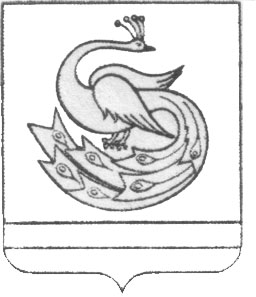 АДМИНИСТРАЦИЯ ПЛАСТОВСКОГО МУНИЦИПАЛЬНОГО РАЙОНАПОСТАНОВЛЕНИЕ«15_»_____01_______2020 г.                                                               № _9__	В соответствии с Федеральным законом от 06.10.2003 года № 131-ФЗ  «Об общих принципах организации местного самоуправления в Российской Федерации» администрация Пластовского муниципального района ПОСТАНОВЛЯЕТ:       1.  Внести в муниципальную программу «Сохранение и развитие культуры в Пластовском муниципальном районе на 2019-2021 годы», утвержденную постановлением администрации Пластовского муниципального района от 29.12.2018г. № 1219 следующие изменения:         1.1. В паспорте подпрограммы «Повышение эффективности реализации молодежной политики в Пластовском муниципальном районе» на 2019-2021 годы  строку «Цель подпрограммы» дополнить пунктом следующего содержания: « - создание условий для всестороннего развития, реализации потенциала и успешной интеграции в общество молодых людей, мотивированных на позитивные действия и прилагающих усилия для динамичного развития Пластовского района».        1.2. В паспорте подпрограммы «Повышение эффективности реализации молодежной политики в Пластовском муниципальном районе» на 2019-2021 годы  строку «Объем и источники финансирования подпрограммы» читать в новой редакции:«Объем финансирования составит 1 102,6 тыс. руб., в том числе по годам:2019 год – 326,4 тыс. руб.2020 год – 551,3 тыс. руб.2021 год – 224,9 тыс. руб.Источником финансирования подпрограммы являются средства местного бюджета Пластовского муниципального района. Объемы расходов на выполнение мероприятий подпрограммы ежегодно уточняются в процессе исполнения местного бюджета и при формировании бюджета на очередной финансовый год.»       1.3. Раздел II. «Основные цели и задачи реализации подпрограммы» читать в новой редакции:«РАЗДЕЛ II. ОСНОВНЫЕ ЦЕЛИ И ЗАДАЧИ РЕАЛИЗАЦИИ ПОДПРОГРАММЫ         Целью подпрограммы является: - содействие социальному, культурному, духовному и физическому развитию молодежи, проживающей на территории Пластовского муниципального района;- создание условий для всестороннего развития, реализации потенциала и успешной интеграции в общество молодых людей, мотивированных на позитивные действия и прилагающих усилия для динамичного развития Пластовского района.Для достижения поставленной цели предусматривается решение следующих задач:- формирование условий, направленных на гражданско- патриотическое, духовное развитие и воспитание молодежи;-  оказание финансовой и организационной поддержки мероприятий для детей и молодежи, проводимых при участии социально ориентированных некоммерческих организаций, осуществляющих деятельность в области молодежной политики на территории Пластовского муниципального района; - реализация интеллектуального, творческого и спортивного потенциала молодежи в интересах общественного развития; - создание условий для более полного вовлечения молодежи в социально-экономическую, политическую и культурную жизнь общества.»         1.4.  Раздел V. «Ресурсное обеспечение» читать в новой редакции:«РАЗДЕЛ V. РЕСУРСНОЕ ОБЕСПЕЧЕНИЕОбщий объем бюджетного финансирования составит 1 102,6 тыс. руб., в том числе по годам:2019 год – 326,4 тыс. руб.2020 год – 551,3 тыс. руб.2021 год – 224,9 тыс. руб.        Источником финансирования являются средства местного бюджета Пластовского муниципального района.Объемы расходов на выполнение мероприятий подпрограммы ежегодно уточняются в процессе исполнения местного бюджета и при формировании бюджета на очередной финансовый год.»          1.5.  Раздел VII. «Ожидаемые результаты реализации подпрограммы» читать в новой редакции:«РАЗДЕЛ VII. ОЖИДАЕМЫЕ РЕЗУЛЬТАТЫ РЕАЛИЗАЦИИ ПОДПРОГРАММЫ         Последствием реализации муниципальной программы станет рост потребления качественной государственной поддержки в области государственной молодежной политики, стабилизирующий общественные отношения.Риском в реализации муниципальной подпрограммы является то, что реализация заложенных индикативных показателей во многом зависит от работы администраций сельских поселений, в связи с чем количество участников мероприятий муниципальной подпрограммы может оказаться меньше прогнозируемого, что приведет к уменьшению количества участников мероприятий муниципального уровня.Индикативные показатели муниципальной подпрограммы ««Повышение эффективности реализации молодежной политики в Пластовском муниципальном районе» на 2019-2021 годы          1.6. В приложении № 10 к муниципальной программе «Сохранение и развитие культуры в Пластовском муниципальном районе на 2019-2021 годы» Раздел III подпрограмма «Повышение эффективности реализации молодежной политики в Пластовском муниципальном районе» на 2019-2021 годы изложить в новой редакции (Приложение 1).         2. Настоящее постановление разместить на официальном сайте администрации Пластовского муниципального района в сети Интернет.         3. Организацию выполнения настоящего постановления возложить на заместителя главы Пластовского муниципального района по социальным вопросам Бычкова А.Б.Глава Пластовскогомуниципального района                                                         А.В. НеклюдовПриложение  1 к постановлению администрации Пластовского муниципального района  от «15»__01___2020г. № __9__III. Подпрограмма «Повышение эффективности реализации молодежной политики в Пластовском муниципальном районе» на 2019-2021 годыОбщая сумма финансирования  –  1 102,6 тыс. рублейО внесении изменений в постановление администрации Пластовского муниципального района от  29.12.2018г. № 1219п/пНаименование индикативного показателяПлановые значения по годамПлановые значения по годамПлановые значения по годамХарактеристика показателя (в том числе с обязательным указанием особенностей при проведении оценки достижения индикативных показателей)2019 год2020 год2021 год1Количество молодых людей в возрасте от 14 до 30 лет, проживающих в Пластовском муниципальном районе, принимающих участие в реализации мероприятий патриотической направленности (человек)2891чел.2911 чел.2911 чел. Индикативный показатель отражает общее количество молодежи, принимающих участие в мероприятиях патриотической направленности2Доля молодых людей от общего числа молодых людей в возрасте от 14 до 30 лет, проживающих в Пластовском муниципальном районе, принимающих участие в мероприятиях, направленных на развитие правовой грамотности и повышение электоральной активности (процентов)20 %20 %20 %Индикативный показатель отражает долю молодых людей от общего числа молодых людей в возрасте от 14 до 30 лет, проживающих в Пластовском муниципальном районе, принимающих участие в мероприятиях, направленных на развитие правовой грамотности и повышение электоральной активности3Количество проводимых в Пластовском муниципальном районе мероприятий, связанных с проектной деятельностью молодежи (грантовые конкурсы, семинары, тренинги, форумы) (единиц)2 ед.2 ед.2 ед.Индикативный показатель отражает количество проводимых в Пластовском муниципальном районе мероприятий, связанных с проектной деятельностью молодежи (грантовые конкурсы, семинары, тренинги, форумы)4Количество молодых людей в возрасте от 14 до 30 лет, проживающих в Пластовском муниципальном районе, принимающих участие в мероприятиях в сфере образования, интеллектуальной и творческой деятельности (человек)1395 чел.1395 чел.1395 чел.Индикативный показатель отражает количество молодых людей в возрасте от 14 до 30 лет, проживающих в Пластовском муниципальном районе, принимающих участие в мероприятиях в сфере образования, интеллектуальной и творческой деятельности5Количество публикаций в средствах массовой информации о реализуемых в Пластовском муниципальном районе мероприятиях в сфере молодежной политики (единиц)293232Индикативный показатель отражает количество публикаций в средствах массовой информации о реализуемых в Пластовском муниципальном районе мероприятиях в сфере молодежной политики6Количество молодых людей в возрасте от 14 до 30 лет, проживающих в Пластовском муниципальном районе, вовлекаемых в волонтерскую, добровольческую и поисковую деятельность (человек)118122126Индикативный показатель отражает количество молодых людей в возрасте от 14 до 30 лет, проживающих в Пластовском муниципальном районе, вовлекаемых в волонтерскую, добровольческую и поисковую деятельность7Количество мероприятий, проводимых на территории Пластовского муниципального района, регистрация которых осуществляется через автоматизированную информационную систему «Молодежь России» (единиц)10 ед.10 ед.10 ед.Индикативный показатель отражает количество мероприятий, проводимых на территории Пластовского муниципального района, регистрация которых осуществляется через автоматизированную информационную систему «Молодежь России»8Количество молодых людей в возрасте от 14 до 30 лет, охватываемых мероприятиями, проводимыми на территории Пластовского муниципального района, регистрация которых осуществляется через автоматизированную информационную систему «Молодежь России» (человек)163 чел.163 чел.163 чел.Индикативный показатель отражает количество молодых людей в возрасте от 14 до 30 лет, охватываемых мероприятиями, проводимыми на территории Пластовского муниципального района, регистрация которых осуществляется через автоматизированную информационную систему «Молодежь России»9Количество молодежных форумов, проводимых на территории Пластовского муниципального района (единиц)1 ед.1 ед.1 ед.Индикативный показатель отражает количество молодежных форумов, проводимых на территории Пластовского муниципального района№Название мероприятийСумма, тыс. руб.Сумма, тыс. руб.Сумма, тыс. руб.№Название мероприятий2019 год2020 год2021 год1.Субсидии на организацию и проведение мероприятий с детьми и молодежью, в т.ч.:- за счет средств местного бюджета-за счет средств областного бюджета326,4100,0226,4324,9100,0224,9224,90,0224,92. Мероприятия в сфере муниципальной программы:Подготовка и проведение мероприятий патриотической направленности:- Муниципальный этап Всероссийской военно-спортивной игры "Зарница";- «Георгиевская лента», «Бессмертный полк»;- Акции, посвященные началу Великой Отечественной воны 1941-1945 гг.; «День неизвестного солдата»; - Автопробег «Память»; - Мероприятия, посвященные памятным датам России;- Муниципальный этап Всероссийского молодежного фестиваля патриотической песни «Я люблю тебя, Россия!»;- Муниципальный этап акции «Вахта памяти»;- Муниципальный этап областной акции «Я гражданин России»Награждение индивидуальной премией главы Пластовского муниципального района талантливой студенческой молодежи.Проведение районных мероприятий:- Образовательный форум «Пласт Политический»,- Конкурс занятий и праздничных мероприятий по патриотическому воспитанию среди педагогов дошкольного образованияПоддержка социальных и общественных инициатив молодых граждан, проживающих на территории Челябинской области:- Мероприятие «Выборы на равных»;- Муниципальный этап Всероссийского конкурса «Доброволец России»;- Молодежный грантовый конкурс «Люди будущего»;- Молодежный образовательный форум «РИТМ»Поддержка талантливых детей и молодежи в сферах образования, интеллектуальной и творческой деятельности:- Районный конкурс «Лидер XXI века»;- Конкурс проектов «Пласт - молодежный»;- Муниципальный отбор кандидатов на соискание ежегодной стипендии Губернатора Челябинской области для поддержки талантливой молодежиВовлечение молодежи в социально-экономическую, политическую и культурную жизнь общества:- День Молодежи;- День студента;- Мероприятия по охране окружающей среды в Пластовском районе;- Мероприятия по пропаганде здорового образа жизни «Здоровым быть модно!»- Муниципальный этап областного фестиваля «Медиа - поколение»;- Мероприятия, направленные на повышение электоральной активности и правовой грамотности;- День, посвященный памяти сотрудников правоохранительных органов, погибших при выполнении служебного долга,  День солидарности в борьбе с терроризмом;-Круглый стол по противодействию экстремизму и терроризму;-Муниципальный этап Всероссийского конкурса «В ритме жизни»;- Международный день студента.0,0226,40,0Итого:326,4551,3224,9